Pilgrim Primary Academy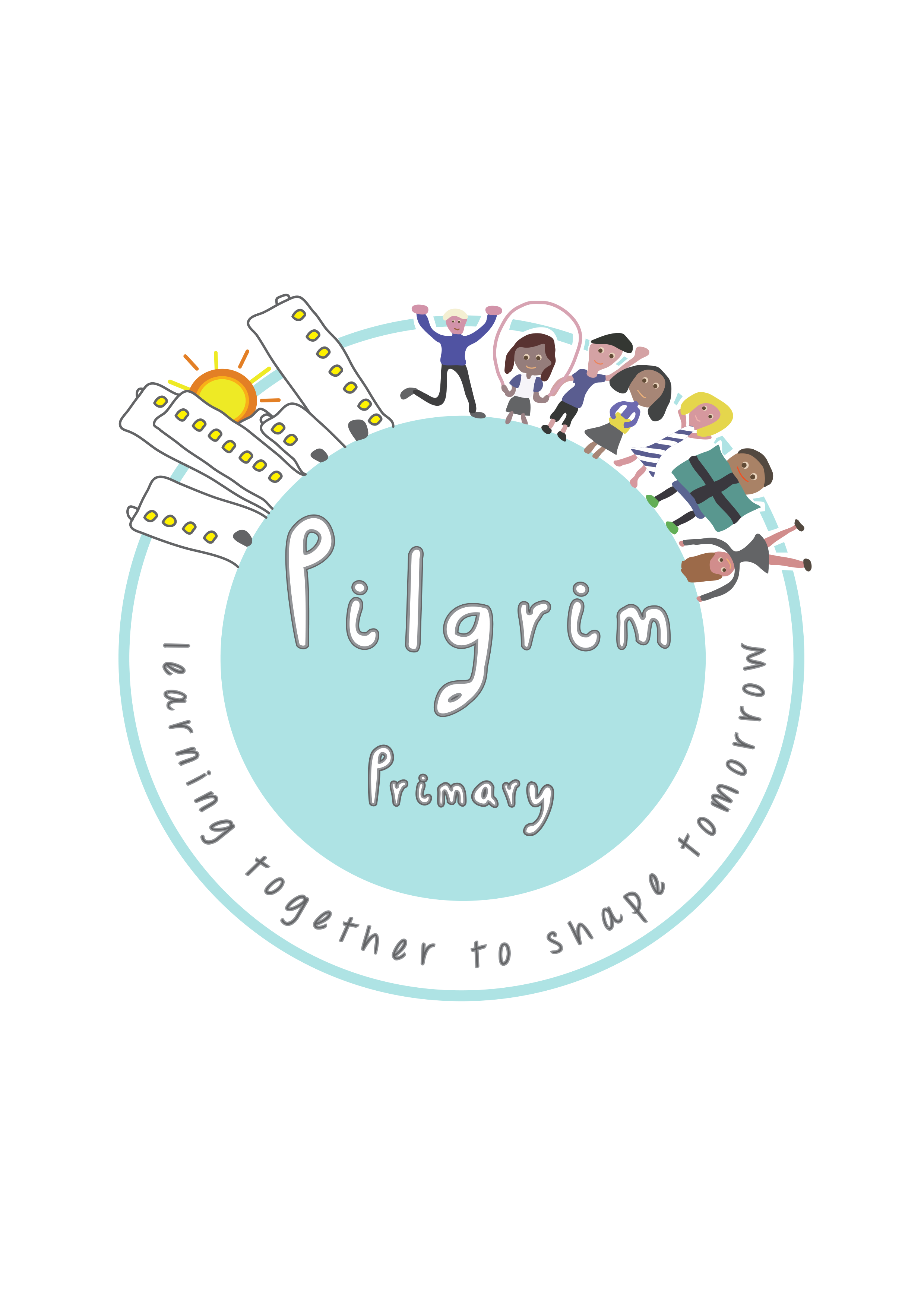 Headteacher: Mrs L Meek (BA Hons, PGCE)Oxford Street, Plymouth, PL1 5BQTel: 01752 225319E-mail:  contactus@ppsonline.org28/11/2018Dear Parents and Carers,On Wednesday 5th December, the Year 5 Dolphin class will be visiting the National Marine Aquarium, as part of their Widening Horizons project.  We will be walking to the aquarium and will leave promptly at 9:10am; therefore it is important that your child is ready to come in to school as soon as the doors open at 8.50 am. We hope to return to school by 2:45pm. Any changes to our return time will be advised by the school office.All children will need a packed lunch and a drink, which is not fizzy. Please let me know whether your child is entitled to a Free School Meal packed lunch, whether you will be providing your child with a packed lunch, or whether you would like to pay for a packed lunch from the school kitchen for £2.20.The children will need to wear their school uniform for the day, make sure that they wear comfortable shoes and bring a coat.Yours sincerely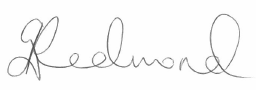 Ms Redmond-------------------------------------------------------------------------------------------------Pupil Name _____________________________________        Year 5I give my permission for my child to visit the Aquarium on Wednesday 5th December. I understand that my child will need to wear school uniform, comfortable shoes and bring a coat.Any medical needs Please tick below:   My child is entitled to a Free School Meal packed lunch.   I will be providing a packed lunch for my child.   I would like a packed lunch from the school kitchen and I enclose £2.20Signed _________________________